目  录1.	软硬件版本	31.1.	倍福Beckhoff	31.1.1.	控制器硬件	31.1.2.	控制软件	32.	通过CMD文件的方法来设置延时启动	32.1.	创建一个记事本文件	32.2.	写入延时启动Hmi的命令	42.3.	修改txt文件类型为cmd	42.4.	将cmd文件放到startup文件夹中	43.	通过windows系统自带的任务计划功能	5软硬件版本倍福Beckhoff控制器硬件嵌入式控制器：CX1020   控制软件TwinCAT  2  2258   通过CMD文件的方法来设置延时启动创建一个记事本文件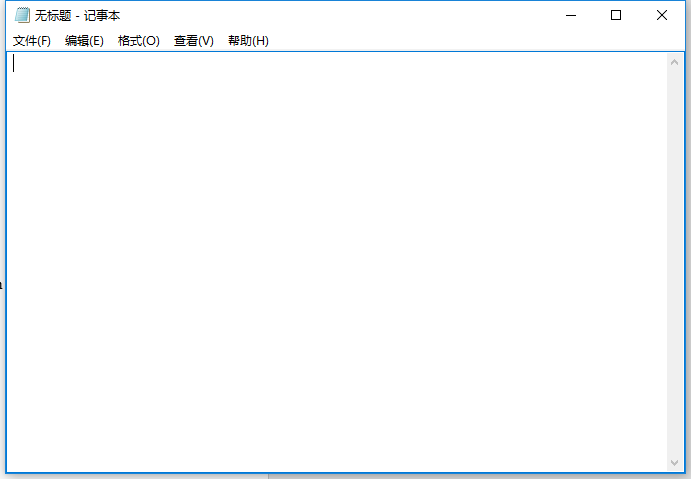 写入延时启动Hmi的命令代码可以通过百度搜索，下面代码表示延时5s 启动全屏画面，将代码拷贝至记事本中@echo offping 127.0.0.1 -n 5 >nulstart C:\TwinCAT\Plc\TCatPlcCtrlHmi.exe C:\TEST.pro /visu TC_VISUexit修改txt文件类型为cmd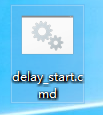 将cmd文件放到startup文件夹中控制器每次上电系统启动后，延时5s再启动twincat plc hmi，保证twincat自身服务已经运行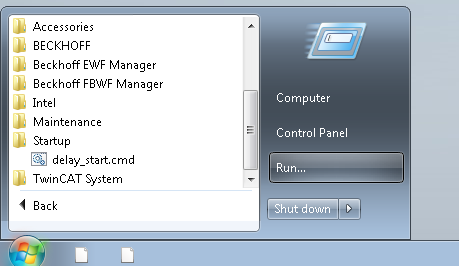 通过windows系统自带的任务计划功能参考资料：https://jingyan.baidu.com/article/a65957f430a60624e67f9bd7.htmlhttps://jingyan.baidu.com/article/d8072ac46f4312ec95cefda6.html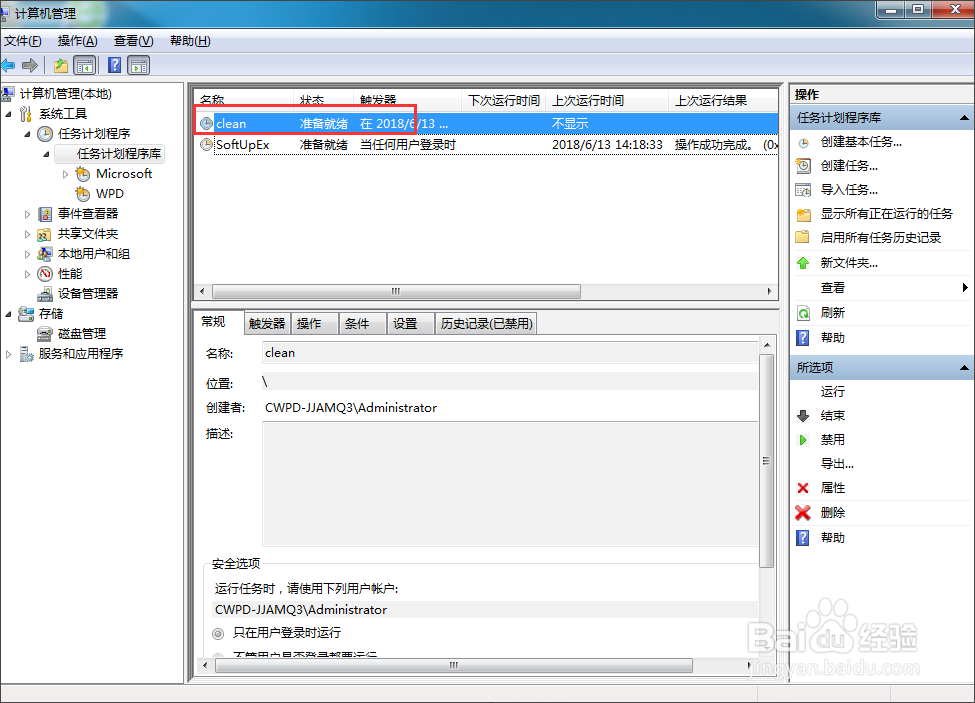 上海（ 中国区总部）中国上海市静安区汶水路 299 弄 9号（市北智汇园）电话: 021-66312666		传真: 021-66315696		邮编：200072北京分公司北京市西城区新街口北大街 3 号新街高和大厦 407 室电话: 010-82200036		传真: 010-82200039		邮编：100035广州分公司广州市天河区珠江新城珠江东路16号高德置地G2603室电话: 020-38010300/1/2 	传真: 020-38010303		邮编：510623成都分公司成都市锦江区东御街18号 百扬大厦2305 房电话: 028-86202581 		传真: 028-86202582		邮编：610016作者：邵伟栋邵伟栋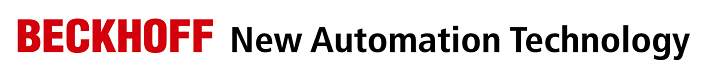 中国上海市静安区汶水路 299 弄 9-10 号市北智汇园4号楼（200072）TEL: 021-66312666FAX: 021-66315696职务：华东区技术工程师中国上海市静安区汶水路 299 弄 9-10 号市北智汇园4号楼（200072）TEL: 021-66312666FAX: 021-66315696日期：2019-02-192019-02-19中国上海市静安区汶水路 299 弄 9-10 号市北智汇园4号楼（200072）TEL: 021-66312666FAX: 021-66315696邮箱：w.shao@beckhoff.com.cnw.shao@beckhoff.com.cn中国上海市静安区汶水路 299 弄 9-10 号市北智汇园4号楼（200072）TEL: 021-66312666FAX: 021-66315696电话：020-66312666-200（可选）020-66312666-200（可选）中国上海市静安区汶水路 299 弄 9-10 号市北智汇园4号楼（200072）TEL: 021-66312666FAX: 021-66315696Win7延时启动TC2 PLC HMI摘  要：在Winxp 或者Win 7系统下，一般将HMI启动的EXE文件放到START UP文件夹里面来完成上电自动运行界面的功能，但是有些情况下，控制器性能不足，导致Twincat自身的服务启动缓慢，这个情况下HMI在Twincat服务还没启动的情况下运行就会报错，因此需要设置PLC HMI延时启动来解决。后文将一一详细描述。关键字：Tc2 PLC HMI，延时启动附  件：历史版本：免责声明：我们已对本文档描述的内容做测试。但是差错在所难免，无法保证绝对正确并完全满足您的使用需求。本文档的内容可能随时更新，也欢迎您提出改进建议。参考信息：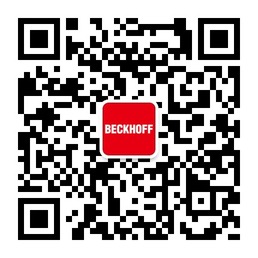 请用微信扫描二维码通过公众号与技术支持交流请用微信扫描二维码通过公众号与技术支持交流倍福中文官网：http://www.beckhoff.com.cn/请用微信扫描二维码通过公众号与技术支持交流倍福虚拟学院：http://tr.beckhoff.com.cn/请用微信扫描二维码通过公众号与技术支持交流招贤纳士：job@beckhoff.com.cn技术支持：support@beckhoff.com.cn产品维修：service@beckhoff.com.cn方案咨询：sales@beckhoff.com.cn